TOWN OF CICERO						        	  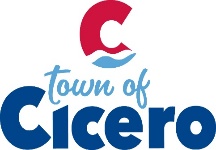 TOWN COUNCIL MEETING MINUTES    	          TUESDAY, OCTOBER 6, 2020 at 7:00 PMCall to Order:  President Strong called the meeting to order and led the Pledge of Allegiance.  Ms. Gary gave the prayer.  President Strong continued with roll call.  Members were present or absent as follows:		 Present:	Chad Amos				Absent:			Jerry CookChris Lutz		Jack Russell		Dan Strong	President Strong declared a quorum present.Others Present:	Rhonda Gary, Clerk Treasurer			Jim Hunter, Police Chief			Lance Overholser, Fire Chief 			Terry Cooper, Street & Utilities Director			Sam Haymaker, Park Superintendent			Aaron Culp, Town Attorney                                  	Bruce Freeman, Storm Water Management Board PresidentApproval of Agenda:  Mr. Lutz made a motion to approve the agenda as amended.  Mr. Cook 	seconded, motion passed.Approval of Prior Minutes:	Town Council Staff Meeting, September 10, 2020, 7:00 PM – Mr. Lutz made a motion 		to approve the Town Council Staff Meeting Minutes from 9/10/2020.  Mr. Amos 			seconded, motion passed	Town Council Meeting, September 15, 2020, 7:00 PM – Mr. Lutz made a motion to 			approve the 9/15/2020 Town Council Meeting Minutes.  Mr. Cook seconded, 			motion passed. 	Special Town Council Meeting, September 22, 2020, 7:00 PM – Mr. Amos made a 			motion to approve the Special Town Council Meeting Minutes from 9/22/2020. 			Mr. Lutz seconded, motion passed.Approval of Claims:  Mr. Cook made a motion to approve the claims dated 10/6/2020.  Mr. 	Amos seconded, motion passed.Council Committee Reports:OTC Report – NothingEDC Report – NothingSWU Management Board Report – NothingLegal Counsel Report- Aaron Culp:  Mr. Culp stated that the Parks Dept has a trailer that is 	old, bent and worthless.  He went on to say that Mr. Haymaker would like to 		dispose of it at no cost to the town.  Mr. Culp would like for the council to declare 	it ‘worthless property’.  Mr. Amos made a motion to declare the trailer worthless property 	and allow Mr. Haymaker to dispose of it.  Mr. Russell seconded, motion passed.Cicero/Jackson Township Plan Commission Report – Mr. Taylor submitted the following:  		Permit Revenue:  September 2020 = $16,638     YTD: $76,374	      	       September 2019 = $3,958       YTD: $59,735           		   Difference: Month = $12,680      YTD: $16,639A total of 42 building permits were issued during September 2020. Thirty-five were 	inside the corporate limits (of which 17 were new homes).  A total of seven permits were 	issued in Jackson Township (of which 0 were new homes).  First Farmers Bank & Trust 	has purchased the First Merchants building at 1100 S. Peru St. and plan to move in 	sometime in December. Town Engineer Report – Mr. Bryant submitted the following report:MI Homes / Tamarack Development:  Section 3 construction work including sanitary and storm sewer installation is to begin shortly. Construction plan submittal for Section 4 has been made and is under review.I & I Project – Payment Application #8 & Payment Application #9.  The lining on Stringtown Pike of the final segment was successful. We are finalizing current contract costs and change orders for final quantities to see where we stand with funding balances. This will be emailed before the next Council Meeting so that we may review at the meeting. Contractor Pay Application No. 9 for $25,829 for payment to 3D Company, Inc. was recently reviewed and submitted to the Town with recommendation for payment.  Mr. Amos made a motion to approve Pay Application 8 & 9.  Mr. Lutz seconded, motion passed.Old Business: Adopt 2021 Budget – Ordinance Number 10-06-2020-01– Mr. Amos made a motion to approve Ordinance Number 10-06-2020-01.  Mr. Cook seconded, motion passed.Mr. Cook made a motion to approve a roof for the Street Dept salt bin as it is in need of repair.  Mr. Lutz seconded, motion passed.  Mr. Freeman stated that SWU will contribute to the cost of the roof.New Business:  Resolution No. 10-06-2020-2 Transfer of Funds – Mr. Lutz made a motion to approve Resolution No. 10-06-2020-2 Transfer of Funds.  Mr. Amos seconded, motion passed.Parks –      Grant /Tennis Courts/Pickle Ball – President Strong talked about crowd funding 	for the 	tennis courts at the community park.  The courts are being used and the 	Cicero citizens have inquired about a pickleball court.  He spoke briefly about the 	(limited) grant. Council is ok with Mr. Haymaker and Mr. Russell doing 	additional research.  Salary Ord/Personnel Policy/Comm Bldg Rental Agreement – Mr. Russell  dispersed a handout which included a revised salary ordinance for the Parks Dept. as well as an updated/revised Red Bridge Community Building Rental Agreement.  He also had handouts for rental requirements and an alcohol policy. After a brief discussion, the council decided to direct questions and concerns to Mr. Russell for further discussion.  The council thanked Mr. Russell for the time and effort that he and Mr. Haymaker have put into the Parks Department. Police Cars – Chief Hunter asked the council’s blessing on ordering his 2021 police cars that have been approved in the 2021 budget.  The consensus of the council was yes that Chief Hunter could order the vehicles.Public Safety Pontoon – After discussion of ownership, responsibility (financial and physical) and future funding, Mr. Amos made a motion to approve up to $48,000.00 for a pontoon, boat lift and incidentals. Mr. Lutz seconded, motion passed.Letter from Hamilton County Parks – President Strong presented a letter from Hamilton County Parks & Recreation Dept. (HCPRD). Conversation ensued and, in the end, council’s consensus is that they would like for the HCPRD to put some information together for their review. Miscellaneous: Baseball Complex – Mr. Lutz talked about his role with the baseball complex.  He also stated that he would like to step away to allow Mr. Haymaker and Mr. Russell to move forward.  President Strong thanked Mr. Lutz for his contributions to the baseball complex.Comments by Citizens: Ms. Brockhoff asked about the status of the community pool.  President Strong informed her that they are still working through the process as they are in fact finding mode i.e. location, pool, etc.  Ms. Brockhoff asked if they found the source of the leak.  President Strong said that they had not.  Motion to Adjourn:  Mr. Russell made the motion to adjourn.  Mr. Cook seconded, motion 	passed.Signatures on Official Documents!Signatures of Cicero Town Council__________________________
Dan Strong, President __________________________ 
Chad B. Amos __________________________ Jerry Cook__________________________								Christopher J. Lutz_______________________		Richard J. RussellAttested: __________________________ 		      Rhonda Gary, Clerk TreasurerThe Next Cicero Town Council Meeting will be on October 20, 2020, at 7:00 PM at Red Bridge Community Building. 